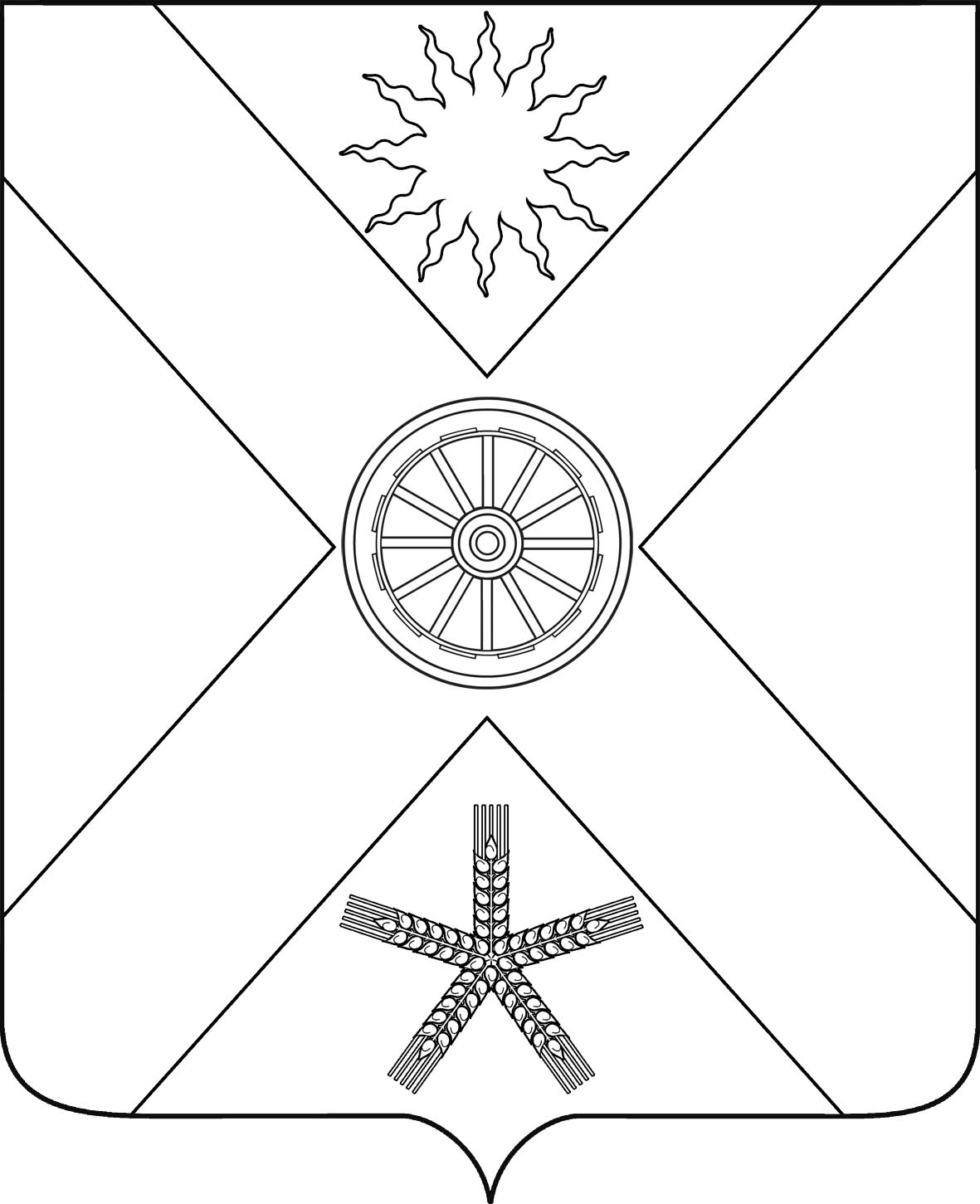 РОССИЙСКАЯ ФЕДЕРАЦИЯРОСТОВСКАЯ  ОБЛАСТЬПЕСЧАНОКОПСКИЙ РАЙОНМУНИЦИПАЛЬНОЕ ОБРАЗОВАНИЕ«ПЕСЧАНОКОПСКОЕ СЕЛЬСКОЕ ПОСЕЛЕНИЕ»АДМИНИСТРАЦИЯ ПЕСЧАНОКОПСКОГО СЕЛЬСКОГОПОСЕЛЕНИЯПОСТАНОВЛЕНИЕ10.01.2023                                      № 3                                   с. Песчанокопское«Об   утверждении отчета об исполнении плана реализации муниципальной программы Песчанокопского сельского поселения «Обеспечение общественного порядка  и  противодействие преступности» на 2019-2030 годы» за 12 месяцев 2022 года»        В соответствии с постановлением Администрации Песчанокопского сельского поселения от 23.08.2013 № 235 «Об утверждении порядка разработки, реализации и оценки эффективности муниципальных программ Песчанокопского сельского поселения»,ПОСТАНОВЛЯЮ:1. Утвердить отчет об исполнении  плана реализации  муниципальной  программы  Песчанокопского  сельского поселения «Обеспечение общественного порядка  и  противодействие преступности» на 2019-2030 годы за 12 месяцев 2022 года» (далее – отчет о реализации) согласно приложению к настоящему постановлению.2. Настоящее постановление подлежит опубликованию в информационном бюллетене Администрации Песчанокопского сельского поселения и размещению на официальном сайте Администрации Песчанокопского сельского поселения в сети Интернет. 3. Контроль за исполнением настоящего постановления возложить на начальника сектора муниципального хозяйства Серик А.А.Глава Администрации           Песчанокопского           сельского поселения                                                                А.В. ОстрогорскийПостановление вносит:начальник секторамуниципального хозяйстваПриложение к постановлению Администрации Песчанокопского сельского поселения от 10.01.2023 № 3ОТЧЕТО ФИНАНСИРОВАНИИ И ОСВОЕНИИ ПРОВОДИМЫХ ПРОГРАММНЫХ МЕРОПРИЯТИЙмуниципальной программы Песчанокопского сельского поселения «Обеспечение общественного порядка и противодействие преступности» на 2019-2030 годы за 12 месяцев 2022 годаНачальник сектора муниципального хозяйства Администрации                                             Песчанокопского сельского поселения	                                                                                                              А.А. СерикНаименование подпрограммы, основного мероприятия, мероприятия ведомственной целевой программы, контрольного события программыОтветственный исполнитель (заместитель руководителя ОИВ/ФИО)Ожидаемый результат (краткое описание)Срок реализации (дата)Объемрасходов за 2022 год (тыс. руб.)расходов за 2022 год (тыс. руб.)расходов за 2022 год (тыс. руб.)расходов за 2022 год (тыс. руб.)всегообластной бюджетфедеральный бюджетместный бюджетвне-бюд-жетные источники1234567891.Обеспечение общественного порядка  и противодействие преступности в  Песчанокопском сельском  поселении.Ведущий специалист по вопросам муниципального хозяйства Администрации Песчанокопского сельского поселенияСнижение уровня преступности на территории  Песчанокопского  сельского поселения2022 г.4,0--0,0-2. Противодействие терроризму и экстремизму в Песчанокопском  сельском  поселении.Ведущий специалист по вопросам муниципального хозяйства Администрации Песчанокопского сельского поселенияРеализация  мер, направленных на противодействие терроризму, прежде всего связанных с технической укреплённостью жизненно важных объектов и мест массового пребывания людей, обучение действиям в условиях чрезвычайного характера.2022 г.0,0--0,0-2.1. Осуществление через     информационные стенды, размещение баннеров  и сайт Администрации Песчанокопского сельского поселения с целью предупреждения антитеррористических и экстремистских проявлений.Ведущий специалист по вопросам муниципального хозяйства Администрации Песчанокопского сельского поселенияСовершенствование системы профилактических мер антитеррористической и антиэкстремистской направленности, предупреждение террористических и экстремистских проявлений2022 г.0,0--0,0-2.2.Приобретение систем видеонаблюдения.Ведущий специалист по вопросам муниципального хозяйства Администрации Песчанокопского сельского поселенияУсиление антитеррористической защищенности на территории Песчанокопского  сельского поселения 2022 г.4,0--0,0-3. Противодействие коррупции в  Песчанокопском сельском поселении.Ведущий специалист по вопросам муниципального хозяйства Администрации Песчанокопского сельского поселенияСоздание эффективной системы противодействия коррупции.2022 г.0,0--0,04.Комплексные меры противодействия злоупотреблению наркотиками и их незаконному обороту.Ведущий специалист по вопросам муниципального хозяйства Администрации Песчанокопского сельского поселенияСнижение уровня заболеваемости населения  синдромом зависимости от наркотиков, создание условий для приостановления роста злоупотребления наркотиками и их незаконного оборота, сокращение распространения наркомании и связанных с ней преступности и правонарушений.2022 г.0,0--0,04.1.Организация досуга населения, проведение спортивных и культурных мероприятий о пользе здорового образа жизни.Ведущий специалист по вопросам муниципального хозяйства Администрации Песчанокопского сельского поселенияСоздание условий для приостановления роста злоупотребления наркотиками и их незаконного оборота, сокращение распространения наркомании и связанных с ней преступности и правонарушений.2022 г.0,0--0,0-4.2. Выявление и уничтожение очагов произрастания дикорастущей конопли.Ведущий специалист по вопросам муниципального хозяйства Администрации Песчанокопского сельского поселенияСнижение уровня доступности для населения  2022 г.0,0--0,0-